Donation Request Form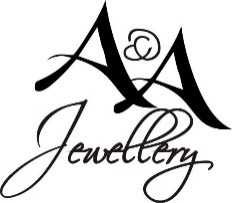 We are pleased to support those individuals and organizations who have supported A & A Jewellery.All donation requests must be made using the form below and must be submitted a minimum of three weeks prior to the event.  Please be aware we are asked for at least 2 donations per week and have limited resources.  If we are able to contribute to your event or organization, someone will contact you with further details.A & A Jewellery does not give cash donations.Name of Organization: _____________________________________________________Please describe your organization: ________________________________________________________________________________________________________________________________________________Name of Event: _________________________________________________________________________Date of Event: __________________________________________________________________________Donation Required by (date): ______________________________________________________________Non-Profit Status: Yes _______ No _______   Registered Number (If applicable) _____________________ How will the funds raised be used?  _________________________________________________________What type of donation are you looking for from A & A Jewellery? (Silent Auction, Door Price, Raffle, etc.) ______________________________________________________________________________________How will A & A Jewellery be promoted? ___________________________________________________________________________________________________________________________________________Have you done business with A & A Jewellery in the past? _______________________________________Why did your organization select A & A Jewellery for a donation? _______________________________________________________________________________________________________________________Contact Name (First and Last): _____________________________________________________________Phone Number: _________________________________________________________________________Email: _________________________________________________________________________________Date: ______________________________Please email to aandajewellery@sasktel.net or drop off in store. 